Ponedeljek, 23.3.2020   8ab II. skupinaUčbenik, str.26/nal. 2 rešitve1. Martin2. DJ3. Lewis4. Sonia5. Lewis6. Pete7. TrishDelovni zvezek, str.20/nal. 1 rešitve2. make3. ill4. borrowed5. number6. latest7. arranged8. made9. likeDelovni zvezek, str.21/nal. 3 rešitveArrange the tables and chairs, make the sandwiches, put some music on, clean the room, get some drinksDelovni zvezek, str.21/nal. 4 rešitve2. I’ll clean the room3. I’ll make the sandwiches4. I’ll arrange the tables and chairs5. I’ll get the drinks6. I’ll wash up the dishesPonedeljek, 23.3.2020   8ab II. skupina- prepiši naslov in razlago/pravila v zvezekGOING TO FUTURE; PONOVITEVV 7. razredu smo spoznali prihodnjik, ki se imenuje ‘going to future’.Kako tvorimo ?Stavek v Going to Future tvorimo s pomožnim glagolom biti (to be) v sedanjiku, going to in nedoločnikom.Pri tem pazimo na pravilno obliko glagola biti glede na osebo:I am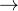 he / she / it iswe / you / they arePogledali si bomo primere uporabe trdilne, nikalne in vprašalne oblike.Trdilno obliko tvorimo:Dolga oblika: osebek + am / is / are + going to + nedoločnikKratka oblika: osebek + 'm / 's / 're + going to + nedoločnikShe is/She’s going to have a party.Nikalno obliko tvorimo tako, da zanikamo glagol biti, vse ostalo pa ostane nespremenjeno:Dolga oblika: osebek + am / is / are + not + going to + nedoločnikKratka oblika: osebek + 'm not / isn't / aren't + going to + nedoločnikWe are not/We aren’t going to go to the shops.Pri tvorjenju vprašanj moramo paziti na besedni red, saj pomožni glagol biti pride pred osebek. Splošna vprašalna oblika se tvori:am / is / are + osebek + going to + nedoločnikAre you going to watch TV?Glagole v oklepajih postavi v Going to Future. Uporabi trdilno obliko.He ___________________________________his friend (to call).We ___________________________________a new computer game (to play)You __________________________________a picnic next week. (to have).Mike __________________________________to the office (to go).His brother _____________________________a letter to his aunt (to write).She ___________________________________her aunt (to visit).I _____________________________________my homework after school (to do).Glagole v oklepajih postavi v Going to Future. Uporabi nikalno obliko.They ________________________________the lunch basket (not/to pack).Jim _________________________________Alex´s  book (not/to borrow)You ________________________________dinner (not /to prepare)I __________________________________the door (not/to open)She _______________________________to school (not/to go).